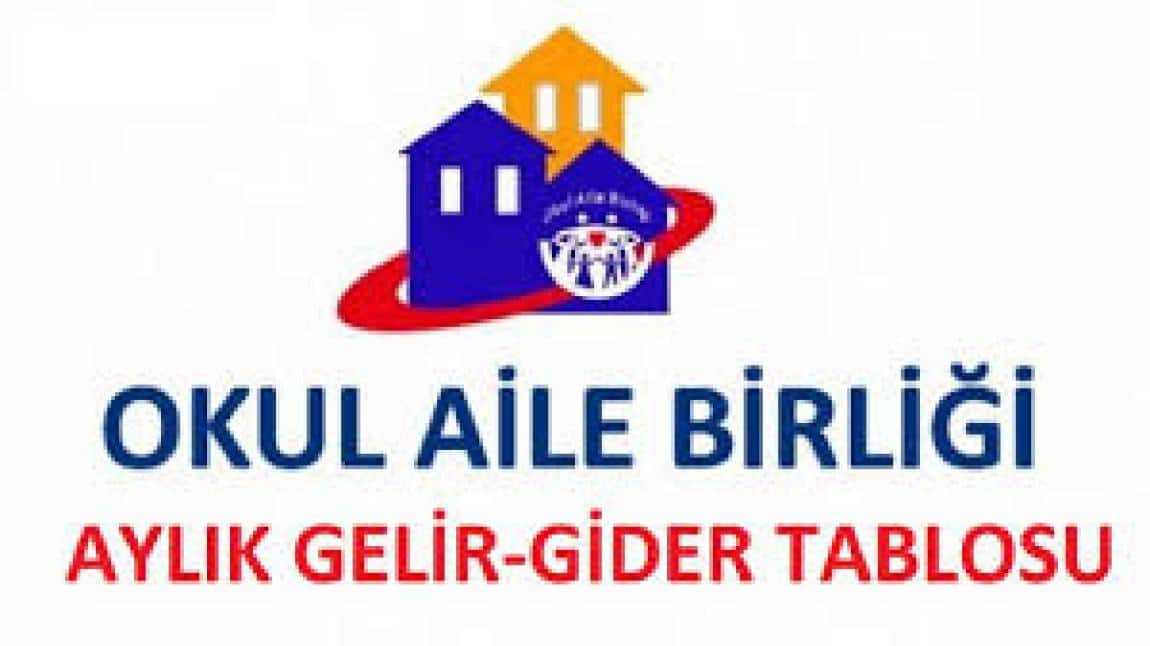 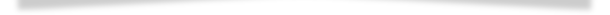 OKUL AİLE BİRLİĞİ GELİR GİDER TABLOSUGENEL GELİR: 171.416,68 TLGENEL GİDER: 119.168,26 TLGENEL BAKİYE :52.248,42 TL